 Veterinary Assisting Occupations 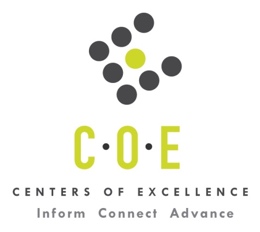 Labor Market Information ReportFoothill CollegePrepared by the San Francisco Bay Center of Excellence for Labor Market ResearchNovember 2019RecommendationBased on all available data, there appears to be an undersupply of Veterinary Assisting workers compared to the demand for this cluster of occupations in the Bay region and in the Silicon Valley sub-region (Santa Clara County.) There is a projected annual gap of about 497 students in the Bay region and 119 students in the Silicon Valley Sub-Region.This report also provides student outcomes data on employment and earnings for programs on TOP 0102.10 - Veterinary Technician in the state and region. It is recommended that these data be reviewed to better understand how outcomes for students taking courses on this TOP code compare to potentially similar programs at colleges in the state and region, as well as to outcomes across all CTE programs at Foothill College and in the region. IntroductionThis report profiles Veterinary Assisting Occupations in the 12 county Bay region and in the Silicon Valley sub-region for a proposed new program at Foothill College. Occupational DemandTable 1. Employment Outlook for Veterinary Assisting Occupations in Bay RegionSource: EMSI 2019.2Bay Region includes Alameda, Contra Costa, Marin, Monterey, Napa, San Benito, San Francisco, San Mateo, Santa Clara, Santa Cruz, Solano and Sonoma CountiesTable 2. Employment Outlook for Veterinary Assisting Occupations in Silicon Valley Sub-RegionSource: EMSI 2019.2Silicon Valley Sub-Region includes Santa Clara CountyJob Postings in Bay Region and Silicon Valley Sub-RegionTable 3. Number of Job Postings by Occupation for latest 12 months (November 2018 - October 2019)Source: Burning GlassTable 4a. Top Job Titles for Veterinary Assisting Occupations for latest 12 months (November 2018 - October 2019) Bay RegionTable 4b. Top Job Titles for Veterinary Assisting Occupations for latest 12 months (November 2018 - October 2019) Silicon Valley Sub-RegionSource: Burning GlassIndustry ConcentrationTable 5. Industries hiring Veterinary Assisting Workers in Bay RegionSource: EMSI 2019.2Table 6. Top Employers Posting Veterinary Assisting Occupations in Bay Region and Silicon Valley Sub-Region (November 2018 - October 2019)Source: Burning GlassEducational SupplyThere are two community colleges in the Bay Region issuing 55 awards on average annually (last 3 years) on TOP 0102.10 - Veterinary Technician. There is one college (Foothill College) in the Silicon Valley Sub-Region issuing 33 awards on average annually (last 3 years) on this TOP code. Table 7. Awards on TOP 0102.10 - Veterinary Technician in Bay RegionSource: Data Mart Note: The annual average for awards is 2015-16 to 2017-18.Gap AnalysisBased on the data included in this report, there is a labor market gap in the Bay region with 552 annual openings for the Veterinary Assisting occupational cluster and 55 annual (3-year average) awards for an annual undersupply of 497 students. In the Silicon Valley Sub-Region, there is also a gap with 152 annual openings and 33 annual (3-year average) awards for an annual undersupply of 119 students.Student OutcomesTable 8. Four Employment Outcomes Metrics for Students Who Took Courses on TOP 0102.10 - Veterinary TechnicianSource: Launchboard Pipeline (version available on 11/1/19)Skills, Certifications and EducationTable 9. Top Skills for Veterinary Assisting Occupations in Bay Region (November 2018 - October 2019)Source: Burning GlassTable 10. Certifications for Veterinary Assisting Occupations in Bay Region (November 2018 - October 2019)Note: 85% of records have been excluded because they do not include a certification. As a result, the chart below may not be representative of the full sample.Source: Burning GlassTable 11. Education Requirements for Veterinary Assisting Occupations in Bay Region Note: 33% of records have been excluded because they do not include a degree level. As a result, the chart below may not be representative of the full sample.Source: Burning GlassMethodologyOccupations for this report were identified by use of skills listed in O*Net descriptions and job descriptions in Burning Glass. Labor demand data is sourced from Economic Modeling Specialists International (EMSI) occupation data and Burning Glass job postings data. Educational supply and student outcomes data is retrieved from multiple sources, including CTE Launchboard and CCCCO Data Mart.SourcesO*Net OnlineLabor Insight/Jobs (Burning Glass) Economic Modeling Specialists International (EMSI)  CTE LaunchBoard www.calpassplus.org/Launchboard/ Statewide CTE Outcomes SurveyEmployment Development Department Unemployment Insurance DatasetLiving Insight Center for Community Economic DevelopmentChancellor’s Office MIS systemContactsFor more information, please contact:Doreen O’Donovan, Research Analyst, for Bay Area Community College Consortium (BACCC) and Centers of Excellence (CoE), doreen@baccc.net or (831) 479-6481John Carrese, Director, San Francisco Bay Center of Excellence for Labor Market Research, jcarrese@ccsf.edu or (415) 267-6544Veterinary Assistants and Laboratory Animal Caretakers (SOC 31-9096): Feed, water, and examine pets and other nonfarm animals for signs of illness, disease, or injury in laboratories and animal hospitals and clinics.  Clean and disinfect cages and work areas, and sterilize laboratory and surgical equipment.  May provide routine post-operative care, administer medication orally or topically, or prepare samples for laboratory examination under the supervision of veterinary or laboratory animal technologists or technicians, veterinarians, or scientists.  Excludes "Nonfarm Animal Caretakers" (39-2021).Entry-Level Educational Requirement: High school diploma or equivalentTraining Requirement: Short-term on-the-job trainingPercentage of Community College Award Holders or Some Postsecondary Coursework: 42%Occupation 2018 Jobs2023 Jobs5-Yr Change5-Yr % Change5-Yr Open-ingsAverage Annual Open-ings10% Hourly WageMedian Hourly WageVeterinary Assistants and Laboratory Animal Caretakers 3,011  3,365 35512% 2,758  552 $11.97$16.55Occupation 2018 Jobs2023 Jobs5-Yr Change5-Yr % Change5-Yr Open-ingsAverage Annual Open-ings10% Hourly WageMedian Hourly WageVeterinary Assistants and Laboratory Animal Caretakers 861  942 819% 761  152 $13.23$19.51OccupationBay RegionSilicon Valley  Veterinary Assistants and Laboratory Animal Caretakers597180Common TitleBayCommon TitleBayVeterinary Assistant564Veterinary Criticalist1Veterinary Technician19Veterinarian1Administrative Assistant5Spa Reception In , | Careers At Ranch Wellness Retreat1Animal Caretaker4Client Care Team Member, Veterinary, Healthcare Industry1Veterinary-Relief1Common TitleSilicon ValleyCommon TitleSilicon ValleyVeterinary Assistant169Veterinary-Relief1Veterinary Technician5Veterinary Criticalist1Animal Caretaker3Veterinarian1Industry – 6 Digit NAICS (No. American Industry Classification) CodesJobs in Industry (2018)Jobs in Industry (2022)% Change (2018-22)% in Industry (2018)Veterinary Services (541940)2,2602,28111%76%Colleges, Universities, and Professional Schools (611310)18519011%6%Research and Development in the Physical, Engineering, and Life Sciences (except Nanotechnology and Biotechnology) (541715)1651698%6%Colleges, Universities, and Professional Schools (State Government) (902612)10811213%4%Research and Development in Biotechnology (except Nanobiotechnology) (541714)838634%3%Environment, Conservation and Wildlife Organizations (813312)292910%1%EmployerBayEmployerBayEmployerSilicon ValleyBanfield Pet Hospital89Contra Costa County Animal Services4Banfield Pet Hospital23Vca Animal Hospitals47Alpine Veterinary Hospital4Adobe Animal Hospital19Vca Incorporated46Walnut Creek Veterinary Hospital3Vca Incorporated18Vca38Tama Veterinary Hospital3Vca Animal Hospitals17Sage Veterinary Centers24San Geronimo Valley Veterinary Clinic3Vca17Adobe Animal Hospital20Richmond Veterinary Hospital3Sage Veterinary Centers6Vca Antech Incorporated19Pets In Need3Reed Animal Hospital6Petco11Peninsula Humane Society & Spca3United Veterinary Specialty & Emergency4Reed Animal Hospital10Oasis Veterinary Hospital3Humane Society Silicon Valley4Petvet Care Centers9Medvet3Vetted Petcare3Vetted Petcare8Los Gatos Dog & Cat Hospital3Vca Antech Incorporated3Humane Society Silicon Valley7Holistic Veterinary Care3Tama Veterinary Hospital3Beacon Veterinary Specialists7Fuzzy Pet Health3Medvet3United Veterinary Specialty & Emergency5Evergreen Veterinary Clinic3Los Gatos Dog & Cat Hospital3San Francisco Spca5Especially Cats3Evergreen Veterinary Clinic3Vip Petcare4East Bay Spca3Wagly2Pathway Vet Alliance4Dogtor Calls3The Whole Pet Vet Hospital & Wellness Center2CollegeSub-RegionAssociatesCertificate 18+ unitsCertificate Low unitTotalFoothill College Silicon Valley 27  6  33Santa Rosa Junior College North Bay 22  22 Total Bay RegionTotal Bay Region 27  22  6  55 Total Silicon Valley Sub-RegionTotal Silicon Valley Sub-Region 27  6  33 2015-16Bay 
(All CTE Programs)Foothill College (All CTE Programs)State (0102.10)Bay (0102.10)Silicon Valley (0102.10)Foothill College (0102.10)% Employed Four Quarters After Exit74%73%79%76%72%72%Median Quarterly Earnings Two Quarters After Exit$10,550$10,170$6,475$7,205$7,795$7,791Median % Change in Earnings46%50%108%80%133%133%% of Students Earning a Living Wage63%55%45%48%65%65%SkillPostingsSkillPostingsSkillPostingsVeterinary Medicine162Anesthesiology46Invoicing15Prescription Filling145Calculation43Radiology15Medical Records Maintenance142Blood Draws40Customer Checkout14Diagnostic Imaging131Clinical Experience37Radiography14Medical Records Preparation120Venipuncture30Urgent Care14Preventive Care95Laundry28Basic Mathematics13Cleaning86Veterinary Industry Knowledge27Data Entry13Surgery73Injections26Laboratory Testing13Administrative Support62Record Keeping25Oncology13Customer Service61Lifting Ability24Sample Collection13Patient Care56Customer Contact23Ultrasound13Vaccines50General Practice19Anatomy12Scheduling49Phlebotomy18Animal Husbandry12Appointment Setting48Patient Restraint17Medical Triage12X-Rays47Critical Care15Practice Management Software12CertificationPostingsCertificationPostingsCertified Veterinary Technician46First Aid CPR AED1Driver's License19Certified Veterinary Assistant1Veterinarian License10Certified Valuation Analyst (CVA)1Pharmacy Technician Certification Board (PTCB)5Cash Handling Certification1Certified Euthanasia Technician4Board Certified/Board Eligible4Laboratory Animal Technician2Education (minimum advertised)Latest 12 Mos. PostingsPercent 12 Mos. PostingsHigh school or vocational training19498%Associate Degree11%Bachelor’s Degree or Higher11%